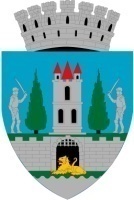 Referat de aprobarepentru modificarea Anexei nr. 1 la HCL nr. 10/27.01.2022 privind aprobarea documentației tehnico -economice de avizare a lucrărilor de intervenţie şi a indicatorilor tehnico-economici la obiectivul de investiții: „Implementarea măsurilor de eficienţă energetică la Școala gimnazială Octavian Goga”Primăria Municipiului Satu Mare a depus spre finanțare din fonduri nerambursabile reabilitarea energetică a Școlii gimnaziale Octavian Goga.Prin HCL nr. 10/27.01.2022 s-a aprobat documentația tehnico -economică de avizare a lucrărilor de intervenţie şi indicatorii tehnico-economici. Ȋn urma actualizării Auditului energetic şi al DALI au fost necesare modificări în ceea ce priveşte anumite capitole/subcapitole din Devizul general, rezultând astfel modificări atât la valoarea totală a investiţiei cât şi la subcapitolul Construcţii şi Montaj.În vederea aprobării modificării Anexei nr. 1 la HCL nr. 10/27.01.2022 privind aprobarea documentației tehnico -economice de avizare a lucrărilor de intervenţie şi a indicatorilor tehnico-economici la obiectivul de investiții: „Implementarea măsurilor de eficienţă energetică la Școala gimnazială Octavian Goga”, propun spre analiză şi aprobare Consiliului Local al Municipiului Satu Mare prezentul proiect de hotărâre.INIŢIATOR : PRIMARKereskényi Gábor